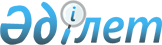 О признании утратившими силу некоторых актов акимата Актюбинской областиПостановление акимата Актюбинской области от 5 июля 2023 года № 173. Зарегистрировано Департаментом юстиции Актюбинской области 13 июля 2023 года № 8383
      В соответствии со статьей 27 Закона Республики Казахстан "О местном государственном управлении и самоуправлении в Республике Казахстан", пунктом 2 статьи 50 Закона Республики Казахстан "О правовых актах" акимат Актюбинской области ПОСТАНОВЛЯЕТ:
      1. Признать утратившими силу некоторые акты акимата Актюбинской области согласно приложению к настоящему постановлению.
      2. Государственному учреждению "Управление пассажирского транспорта и автомобильных дорог Актюбинской области" в установленном законодательством порядке обеспечить государственную регистрацию настоящего постановления в Департаменте юстиции Актюбинской области.
      3. Контроль за исполнением настоящего постановления возложить на курирующего заместителя акима Актюбинской области.
      4. Настоящее постановление вводится в действие по истечении десяти календарных дней после дня его первого официального опубликования. Перечень утративших силу некоторых актов акимата Актюбинской области
      1. Постановление акимата Актюбинской области от 29 марта 2018 года № 154 "Об утверждении Методики определения объемов субсидирования расходов перевозчиков, связанных с осуществлением железнодорожных пассажирских перевозок" (зарегистрировано в Реестре государственной регистрации нормативных правовых актов за № 5907);
      2. Постановление акимата Актюбинской области от 18 апреля 2018 года № 181 "Об утверждении Правил субсидирования расходов перевозчиков, связанных с осуществлением железнодорожных пассажирских перевозок" (зарегистрировано в Реестре государственной регистрации нормативных правовых актов за № 5918);
      3. Постановление акимата Актюбинской области от 18 апреля 2018 года № 182 "Об утверждении Правил проведения конкурса по определению перевозчиков, осуществляющих железнодорожные пассажирские перевозки, расходы которых подлежат субсидированию за счет бюджетов соответствующих приграничных субъектов государств Сторон" (зарегистрировано в Реестре государственной регистрации нормативных правовых актов за № 5919);
      4. Постановление акимата Актюбинской области от 3 апреля 2019 года № 125 "О внесении изменений в постановление акимата Актюбинской области от 18 апреля 2018 года № 181 "Об утверждении Правил субсидирования расходов перевозчиков, связанных с осуществлением железнодорожных пассажирских перевозок"" (зарегистрировано в Реестре государственной регистрации нормативных правовых актов за № 6084);
      5. Постановление акимата Актюбинской области от 3 апреля 2019 года № 126 "О внесении изменений в постановление акимата Актюбинской области от 29 марта 2018 года № 154 "Об утверждении Методики определения объемов субсидирования расходов перевозчиков, связанных с осуществлением железнодорожных пассажирских перевозок"" (зарегистрировано в Реестре государственной регистрации нормативных правовых актов за № 6085).
					© 2012. РГП на ПХВ «Институт законодательства и правовой информации Республики Казахстан» Министерства юстиции Республики Казахстан
				
      Аким Актюбинской области 

Е. Тугжанов
Приложение к постановлению 
акимата Актюбинской области 
от 5 июля 2023 года № 173